Рекомендации логопеда родителям будущих первоклассников по профилактике нарушений письменной речиВ дошкольном возрасте можно выделить ряд предпосылок, которые в дальнейшем могут привести к нарушениям письменной речи – дисграфии:● недостаточная сформированность слуховой дифференциации акустически близких звуков может в дальнейшем привести к акустической дисграфии, поэтому при нормальном речевом развитии ребенок должен различать «на слух» все звуки речи;● дефектное произношение звуков речи и их звуковые замены могут в дальнейшем привести к артикуляционно-акустической дисграфии;● недостаточная сформированность простых видов фонематического анализа слов является предпосылкой дисграфии на основе несформированности языкового анализа и синтеза;● несформированность зрительно-пространственных представлений и зрительного анализа и синтеза может в дальнейшем привести к оптической дисграфии;● недостаточная сформированность мелкой моторики пальцев рук будущего первоклассника будет влиять на темп письма и почерк, а также появлению специфических ошибок на фоне общей усталости руки.Вышеперечисленные предпосылки учитываются при составлении рекомендаций, т.к. работа по профилактике нарушений письменной речи должна осуществляться в комплексе по различным направлениям.Рекомендации для родителейРазвитие фонематических процессов и коррекция нарушений звукопроизношения1. К моменту поступления в школу ребенок должен правильно произносить все звуки речи родного языка и не путать их между собой в речевом потоке. Перед школой необходимо проконсультироваться с логопедом.2. Если ваш ребенок говорит, по вашему мнению, абсолютно «чисто», не помешает, все-таки, обратиться к логопеду и проверить так ли это на самом деле.3. Работу по устранению дефектов звукопроизношения должен проводить только специалист. Самостоятельное вмешательство родителей в процесс коррекции звукопроизношения может привести к отрицательному результату.4. Обратите внимание на сформированность слоговой структуры речи у вашего ребенка. К шести годам ребенок безошибочно, не переставляя и пропуская слоги, должен произносить слова типа: милиционер, экскаватор, велосипедист и т.д.5. Формируйте у ребенка способность к различению на слух всех звуков речи - это поможет в дальнейшем избежать трудностей в овладении письменной речью.6. Развитию фонематических процессов помогут упражнения, которые можно выполнять не только дома, но и по дороге в детский сад, на прогулке, в магазине и т.д.:● Произнесите ряд слов и попросите ребенка хлопнуть в ладоши (поднять руку), когда услышит заданный звук. Например: «Хлопни в ладоши, когда услышишь в слове звук [Р]». Так можно «играть» с любым звуком речи.● Попросите вспомнить и назвать предметы, окружающие ребенка (на улице, в комнате, магазине, детском саду), начинающиеся на звук [ш] (или любой другой звук).● Предложите самостоятельно придумать 5-7 слов, начинающихся на заданный звук.● Попросите вспомнить и назвать учебные принадлежности (продукты из магазина, домашних или диких животных и т.д.), в названиях которых «спрятался» звук [с] (или любой другой).● Произносите ряд слов и попросите ребенка хлопнуть в ладоши (поднять руку) когда услышит мягкий согласный звук в начале слова (Например: лента, лапка, моль, мир, мяч, лужа, ремонт, рама , кошка, кедр, санки, сено, и т.д.); в конце слова (моль, укол, якорь, забор, огонь, вагон и т.д.); в середине слова (малина, коляска, корабль, косилка, косынка).● Предложите ребенку самостоятельно придумать слова, начинающиеся: на мягкие и твердые согласные звуки; звонкие и глухие согласные.К моменту поступления в школу у ребенка должны быть сформированы процессы языкового анализа и синтеза, которые являются важной операцией при последующем обучении ребенка. Развитию навыков языкового анализа и синтеза помогут следующие задания, выполнение которых не требует специальных условий и могут происходить, например, на прогулке:1. Сосчитай, сколько слов в предложениях: «Мама моет посуду», «Петя пьет вкусный сок», «Папа едет на работу». Назови первое и последнее слово в предложении.2. Самостоятельно придумай предложение, в котором будет два, три слова и т.д.3. Придумай предложение с маленьким словом «на» (так можно придумывать с любым предлогом), например: «Ваза стоит на столе».4. Придумай предложение с первым словом "веселый" (или любым другим), постепенно добавляя слова связанные между собой по смыслу. Например: «Веселый…», «Веселый кот…», «Веселый кот прыгнул…», «Веселый кот прыгнул на …», «Веселый кот прыгнул на диван».5. Составь как можно больше слов, используя буквы заданного слова. Например: метрополитен, велосипедист, экскаватор и др. Можно использовать любые длинные слова.6. Доскажи слог, чтобы получилось слово. Например: ма-ли-(на), ка-ран-(даш), кар-тош-(ка) и др.7. Сосчитай сколько слогов в словах. Пример: слон, дом, кран, пень (слова с одним слогом); каша, лето, сумка, урок, сырок (слова с двумя слогами); малина, картина, цыпленок (слова с тремя слогами).8. Назови первый звук в словах. (Произносим слова с первым гласным звуком: утка, аист, указка, апельсин, игла, обруч и т.д.; с первым согласным звуком: кошка, шуба, зонт, лента и т.д.)9. Назови последний звук в словах. В 8 и 9 задании родители обращают внимание на то, что ребенок должен произнести именно звук, а не букву.10. «Угадай слово». Родители предлагают ребенку угадать слово, которое они произносят по отдельным звукам, делая между ними в произнесении паузу. Например: [с] - [л] – [о] – [ н ].11. «Где спрятался звук?». Ребенок должен определить место звука в слове: в начале, середине, конце. Например: «Где спрятался звук [С] в слове «санки» (в начале), в слове «миска» (в середине), в слове «нос» (в конце)».12. «Рассыпушки». Ребенку предлагается собрать слова из букв, которые «рассыпались», т.е. поменялись местами. Такое задание не обязательно выполнять дома, сидя за столом; интереснее разгадывать слова, написанные во время прогулки палочкой на песке или земле. Можно загадывать слова из 3, 4 и 5-ти букв. Например: а р к (рак), и а л с (лиса), с о т л (стол), о к ш к а (кошка).Развитие зрительно-пространственных представлений1. «Найди спрятанное». Предложите ребенку найти спрятанный вами предмет или игрушку в комнате, следуя инструкциям. Например: «Встань спиной к телевизору и сделай два шага вправо, повернись налево и сделай один шаг и т.д.».2. Попросите ребенка показать различные части тела: правый глаз, левую руку и т.д. Усложните задание попросив показать левой рукой правое ухо, правой рукой левый глаз и т.д. Такой вид упражнений помогает сформировать умение ориентироваться в правой и левой сторонах пространства.3. На улице можно предложить ребенку рассмотреть окружающие предметы и назвать их расположение относительно друг друга. Например: «Машина стоит около дома», «Автобус едет справа от девочки», «Цветы растут слева от дерева» и т.д.4. «Графический диктант по клеточкам». Рисунки графических диктантов можно найти в литературе по подготовке ребенка к школе. Это задание помогает не только развивать зрительно-пространственную ориентировку, но и готовит руку к письму.5. Предложите ребенку сложить по образцу какой - либо предмет из сборного конструктора или кубиков.6. «Найди отличия в картинках». Такие задания можно встретить в детских журналах.7. «Чего не хватает?». На рисунке изображены предметы, у которых художник не нарисовал какой-либо детали. Ребенок должен определить чего не хватает и дорисовать. Материалы к игре можно найти в специальной литературе и в детских журналах.8. «Что изменилось?» Разложите перед ребенком игрушки или картинки, предложите запомнить и закрыть глаза. Поменяйте игрушки местами и спросите, что изменилось?Развитие мелкой моторикиВажным условием полноценного овладения ребенком навыками письма является достаточная степень развития мелкой моторики пальцев рук. Известно, что упражнения на развитие мелкой моторики стимулируют речевое развитие ребенка, активизируя отделы коры головного мозга. Можно использовать следующие виды заданий:1. «Пальчиковые игры». Такие игры можно найти в литературе по подготовке ребенка к школе.2. Штриховка орнаментов, геометрических фигур, различных картинок.3. Раскрашивание изображений и рисование.4. Собирание мелкого конструктора и мозаики.5. Выполнение аппликаций из бумаги и природного материала.6. Вырезание из бумаги геометрических фигур или фигурок животных.7. Лепка из пластилина и глины.8. Завязывание шнурков и застегивание мелких деталей одежды.9. Выкладывание фигур из спичек, бисера, крупы. Этот вид задания можно выполнять на улице, выкладывая фигуры из камешков, веточек или листиков.10. Вышивание.В настоящее время на полках книжных магазинов представлено большое количество популярной литературы по развитию речи и коррекции речевых недостатков. Чтобы помочь заботливым родителям сориентироваться в таком многообразии, рекомендуем Вам книги и пособия, созданные специалистами для домашних занятий с ребенком.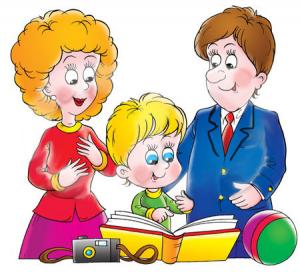 Рекомендованная литература для родителей1. Анисимова Т.Б. Подготовка детей к школе. - Ростов н/Д.: Феникс, 2004.2. Большаков С.Е. Формирование мелкой моторики рук. Игры и упражнения. – М.: ТЦ Сфера, 2005.3. Герасимова А.С. Тесты для подготовки к школе: развитие речи, математика, мышление. – М. : Айрис-Пресс, 2005.4. Зарин АА, Тулина Л.Л. Рисуем по клеткам. – СПб.: КАРО, 2007.5. Ивановская О.Г., Гадасина Л.Я. Энциклопедия логопедических игр. СПб.: КАРО, 2004.6. Калягин В.А. Когда ребенок плохо говорит. Советы психолога. – СПб.: КАРО, 2004.7. Кирьянова Р.А. Игры со словами для развития речи. – СПб.: КАРО, 2010.8. Крупенчук О.И. Научите меня говорить правильно. – СПб.: ЛИТЕРА, 2005.9. Нищева Н.В. Если ребенок плохо говорит. Советы специалистов родителям коротко и доступно. – СПб.: ДЕТСТВО-ПРЕСС, 2011.10. Парамонова Л.Г. Ваш ребенок на пороге школы. – СПб.: КАРО, 2005.11. Парамонова Л.Г. Легкий способ научиться правильно говорить и писать. – СПб.: СОВА, 2009.12. Серова Л.Г. Формирование правильной речи у ребенка. – М.: АСТ:Астрель, 2008.13. Узорова О.В., Нефедова Е.А.. 350 упражнений для подготовки детей к школе. Игры, задачи, основы письма и рисования. – М.: АСТ:Астрель, 2002.14. Цвынтарный В.В. Играем пальчиками и развиваем речь. - Н.Новгород.: ФЛОКС, 1995.Внимательно относитесь к своей собственной речи, старайтесь как можно больше разговаривать с ребенком и проводить с ним время, окружая его грамотным речевым общением и своим вниманием. Помните, что у ребенка с недостаточно сформированной устной речью, в дальнейшем неизбежно появление школьных трудностей в процессе овладения письмом.